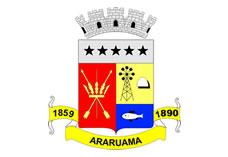 ESTADO DO RIO DE JANEIROPrefeitura Municipal de AraruamaSecretaria Municipal de SAÚDEFUNDO MUNICIPAL DE SAÚDECONTRATO DE AQUISIÇÃO DE EQUIPAMENTOS Nº. 045/SESAU/2017MUNÍCIPIO DE ARARUAMA E SECRETARIA MUNICIPSAL DE SAÚDE – SESAU (CONTRATANTE) e ALAHYSIO PEREIRA DE OLIVEIRA CIA LTDA (CONTRATADA).EXTRATOPARTES: Município de Araruama e Secretaria Municipal de Saúde – SESAU (Contratante) e ALAHYSIO PEREIRA DE OLIVEIRA CIA LTDA -  CNPJ 28.531.762/0001-33 (Contratada).OBJETO: O objeto da presente aquisição de fornecimento de GLP – gás liquefeito de petróleo, até 31 de dezembro de 2017, para atender as unidades de saúde: CAPS, Residências Terapêuticas e Hospital Municipal Armando da Solva Carvalho, do Município de Araruama/RJ, conforme termo de referência (anexo I) do contrato de licitação, em atendimento a Secretaria Municipal de Saúde – SESAU, contido no processo administrativo de licitação sob o número 5.989/2017, contido no Pregão Presencial nº 035/2017.PRAZO: 31/12/2017.VALOR:  R$ 52.665,60 (Cinquenta e dois mil e seiscentos e sessenta e cinco reais e sessenta centavos)DATA DA CELEBRAÇÃO: 14 de junho de 2017.